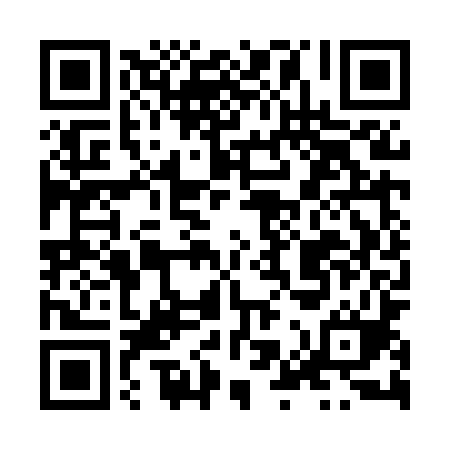 Ramadan times for Kolonia Psary, PolandMon 11 Mar 2024 - Wed 10 Apr 2024High Latitude Method: Angle Based RulePrayer Calculation Method: Muslim World LeagueAsar Calculation Method: HanafiPrayer times provided by https://www.salahtimes.comDateDayFajrSuhurSunriseDhuhrAsrIftarMaghribIsha11Mon4:154:156:0811:553:485:445:447:3012Tue4:134:136:0611:553:495:465:467:3213Wed4:104:106:0411:553:515:475:477:3414Thu4:084:086:0111:553:525:495:497:3615Fri4:054:055:5911:543:535:515:517:3816Sat4:034:035:5711:543:555:535:537:4017Sun4:004:005:5411:543:565:545:547:4218Mon3:583:585:5211:543:585:565:567:4419Tue3:553:555:5011:533:595:585:587:4620Wed3:523:525:4711:534:005:595:597:4821Thu3:503:505:4511:534:026:016:017:5022Fri3:473:475:4311:524:036:036:037:5223Sat3:443:445:4011:524:056:056:057:5424Sun3:423:425:3811:524:066:066:067:5625Mon3:393:395:3611:514:076:086:087:5826Tue3:363:365:3411:514:086:106:108:0027Wed3:333:335:3111:514:106:116:118:0228Thu3:313:315:2911:514:116:136:138:0429Fri3:283:285:2711:504:126:156:158:0630Sat3:253:255:2411:504:146:176:178:0931Sun4:224:226:2212:505:157:187:189:111Mon4:194:196:2012:495:167:207:209:132Tue4:164:166:1712:495:177:227:229:153Wed4:144:146:1512:495:197:237:239:174Thu4:114:116:1312:485:207:257:259:205Fri4:084:086:1012:485:217:277:279:226Sat4:054:056:0812:485:227:297:299:247Sun4:024:026:0612:485:247:307:309:278Mon3:593:596:0412:475:257:327:329:299Tue3:563:566:0112:475:267:347:349:3210Wed3:533:535:5912:475:277:357:359:34